ΠΡΑΚΤΙΚΟ 21 /19-2023ΘΕΜΑ : ΑΝΑΣΤΟΧΑΣΜΟΣ- ΤΕΛΙΚΗ ΑΠΟΤΙΜΗΣΗ ΤΗΣ ΕΦΑΡΜΟΓΗΣ ΤΩΝ ΕΡΓΑΣΤΗΡΙΩΝ ΔΕΞΙΟΤΗΤΩΝΓΙΑ ΤΟ ΣΧΟΛΙΚΟ ΕΤΟΣ 20222023Στην  Κάλυμνο και στο γραφείο του 5ου Δημοτικού Σχολείου Πόλεως Καλύμνου , σήμερα Δευτέρα 19 Ιουνίου 2023, και 12:30 μ.μ. ο Σύλλογος Διδασκόντων που αποτελείται από τις/τους:Βαρβάρα Ρογαλίδη,   ΔιευθύντριαΕυθυμίου Ευθύμιο, ΥποδιευθυντήςΙάκωβο Ιωάννης Καφεσάκη ΑργυρώΠουγούνια ΑικατερίνηΝίκου ΓρηγόριοΜαίλλη ΘεμελίναΣταυροπούλου ΕιρήνηΖαγοριανού ΜαρίαΧατζημουράτη ΜαρίαΠετρίδενα Αγγελίνα-ΠορταϊτισσαΔεληγκάρη ΟλυμπίαΚαζώνη ΠαρασκευήΚυριακίδη ΒασίλειοΧριστοδούλου Άννα ΝικολέτταΧατζηδάκη ΚαλλιόπηΧαλβατζή ΕυαγγελίαΠιζάνια ΕιρήνηΓιαβάση ΘαρενήΧατζησμάλλη ΆνναΚαραλεξίδου ΑντωνίαΣυνήλθε σε τακτική συνεδρίαση, έπειτα από πρόσκληση της Διευθύντριας, για να συζητήσει το θέμα της τελικής αποτίμησης της εφαρμογής των Εργαστηρίων Δεξιοτήτων για το σχολικό έτος 2022-23	Αφού διαπιστώθηκε η ύπαρξη απαρτίας με παρόντα και τα 20  από τα 20 μέλη, έγινε διαλογική συζήτηση και έκθεση απόψεων κι ο Σύλλογος Διδασκόντων, λαμβάνοντας υπόψη :Την εισήγηση της Διευθύντριας,Το νόμο 4692/2020, άρθρο 1 << Αναβάθμιση σχολείου και άλλες διατάξεις>>,Την υπουργική απόφαση αρ. 94236/ΓΔ4/2021, ΦΕΚ 3567/Β/4-8-2021,Τα άρθρα 2-5 του ΦΕΚ 3791/13-8-2021 για την << εφαρμογή των Εργαστηρίων Δεξιοτήτων στην Πρωτοβάθμια Εκπαίδευση>>,Ομόφωνα αποφάσισε:Να καταθέσει την παρακάτω τελική αξιολόγηση των Εργαστηρίων Δεξιοτήτων, μετά την εφαρμογή του προγράμματος, κατά τη διάρκεια του τρέχοντος σχολικού έτους 2022-2023.                  Η Διευθύντρια							Ο Υποδιευθυντής             Βαρβάρα Ρογαλίδη						            Ευθύμιος ΕυθυμίουΟι εκπαιδευτικοίΙάκωβος ΙωάννηςΚαφεσάκη ΑργυρώΠουγούνια ΑικατερίνηΝίκου ΓρηγόριοςΜαίλλη ΘεμελίναΣταυροπούλου ΕιρήνηΖαγοριανού ΜαρίαΧατζημουράτη ΜαρίαΠετρίδενα Αγγελίνα-ΠορταϊτισσαΔεληγκάρη ΟλυμπίαΚαζώνη ΠαρασκευήΚυριακίδη ΒασίλειοΧριστοδούλου Άννα ΝικολέτταΧατζηδάκη ΚαλλιόπηΧαλβατζή ΕυαγγελίαΠιζάνια ΕιρήνηΓιαβάση ΘαρενήΧατζησμάλλη ΆνναΚαραλεξίδου ΑντωνίαΑΝΑΣΤΟΧΑΣΜΟΣ - ΤΕΛΙΚΗ ΑΞΙΟΛΟΓΗΣΗ ΤΗΣ ΕΦΑΡΜΟΓΗΣΑΝΑΣΤΟΧΑΣΜΟΣ - ΤΕΛΙΚΗ ΑΞΙΟΛΟΓΗΣΗ ΤΗΣ ΕΦΑΡΜΟΓΗΣΑΝΑΣΤΟΧΑΣΜΟΣ - ΤΕΛΙΚΗ ΑΞΙΟΛΟΓΗΣΗ ΤΗΣ ΕΦΑΡΜΟΓΗΣΑΝΑΣΤΟΧΑΣΜΟΣ - ΤΕΛΙΚΗ ΑΞΙΟΛΟΓΗΣΗ ΤΗΣ ΕΦΑΡΜΟΓΗΣΑΝΑΣΤΟΧΑΣΜΟΣ - ΤΕΛΙΚΗ ΑΞΙΟΛΟΓΗΣΗ ΤΗΣ ΕΦΑΡΜΟΓΗΣ1. Τελική αξιολόγηση της υλοποίησης των τεσσάρων Θεματικών ΕνοτήτωνΚείμενο 100 λέξεων (με βάση την αξιολόγηση και τον αναστοχασμό) στην μορφή λίστας για κάθε Θεματική Ενότητα1. Τελική αξιολόγηση της υλοποίησης των τεσσάρων Θεματικών ΕνοτήτωνΚείμενο 100 λέξεων (με βάση την αξιολόγηση και τον αναστοχασμό) στην μορφή λίστας για κάθε Θεματική Ενότητα1. Τελική αξιολόγηση της υλοποίησης των τεσσάρων Θεματικών ΕνοτήτωνΚείμενο 100 λέξεων (με βάση την αξιολόγηση και τον αναστοχασμό) στην μορφή λίστας για κάθε Θεματική Ενότητα1. Τελική αξιολόγηση της υλοποίησης των τεσσάρων Θεματικών ΕνοτήτωνΚείμενο 100 λέξεων (με βάση την αξιολόγηση και τον αναστοχασμό) στην μορφή λίστας για κάθε Θεματική Ενότητα1. Τελική αξιολόγηση της υλοποίησης των τεσσάρων Θεματικών ΕνοτήτωνΚείμενο 100 λέξεων (με βάση την αξιολόγηση και τον αναστοχασμό) στην μορφή λίστας για κάθε Θεματική Ενότητα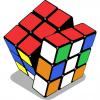 Ζω καλύτερα- Ευ ζην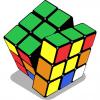 Φροντίζω το Περιβάλλον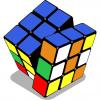 Ενδιαφέρομαι και Ενεργώ- Κοινωνική Συναίσθηση και Ευθύνη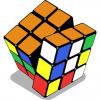 Δημιουργώ και Καινοτομώ- Δημιουργική Σκέψη και Πρωτοβουλία1. ΥΓΕΙΑ: Διατροφή - Αυτομέριμνα, Οδική Ασφάλεια1. Οικολογία - Παγκόσμια και τοπική Φυσική κληρονομιά1. Ανθρώπινα δικαιώματα1. STEM/ Εκπαιδευτική Ρομποτική2. Ψυχική και Συναισθηματική Υγεία - Πρόληψη2. Κλιματική αλλαγή - Φυσικές Καταστροφές, Πολιτική προστασία2. Εθελοντισμός διαμεσολάβηση2. Επιχειρηματικότητα- Αγωγή Σταδιοδρομίας- Γνωριμία με επαγγέλματα3. Γνωρίζω το σώμα μου - Σεξουαλική Διαπαιδαγώγηση3. Παγκόσμια και τοπική Πολιτιστική κληρονομιά3. Συμπερίληψη: Αλληλοσεβασμός, διαφορετικότηταΟι στόχοι που  τέθηκαν κατά τη διάρκεια του σχεδιασμού των υποθεματικών επιτεύχθηκαν  σε πολύ ικανοποιητικό βαθμό.Οι στόχοι που  τέθηκαν κατά τη διάρκεια του σχεδιασμού των υποθεματικών επιτεύχθηκαν  σε πολύ ικανοποιητικό βαθμό.Οι στόχοι που  τέθηκαν κατά τη διάρκεια του σχεδιασμού των υποθεματικών επιτεύχθηκαν  σε πολύ ικανοποιητικό βαθμό.Οι στόχοι που  τέθηκαν κατά τη διάρκεια του σχεδιασμού των υποθεματικών επιτεύχθηκαν  σε πολύ ικανοποιητικό βαθμό.2. Οφέλη συνολικά από την υλοποίηση του Σχεδίου Δράσης(σε συνάφεια με την αρχική ανάλυση αναγκών)2. Οφέλη συνολικά από την υλοποίηση του Σχεδίου Δράσης(σε συνάφεια με την αρχική ανάλυση αναγκών)2. Οφέλη συνολικά από την υλοποίηση του Σχεδίου Δράσης(σε συνάφεια με την αρχική ανάλυση αναγκών)2. Οφέλη συνολικά από την υλοποίηση του Σχεδίου Δράσης(σε συνάφεια με την αρχική ανάλυση αναγκών)2. Οφέλη συνολικά από την υλοποίηση του Σχεδίου Δράσης(σε συνάφεια με την αρχική ανάλυση αναγκών)ως προς το σχολικό κλίμα γενικάΣυνέβαλαν στην ενίσχυση του δημοκρατικού κλίματος που υπήρχε στο σχολείο μας και ήταν ο μοχλός ανάπτυξης συνεργασιών και καλλιέργειας δεξιοτήτων για μαθητές κι εκπαιδευτικούς. Ειδικότερα η καλλιέργεια δεξιοτήτων όπως:  του νου, της μάθησης, της ζωής, των κοινωνικών, συναισθηματικών, της τεχνολογίας, που καλλιεργούνται και συναντώνται σε όλους τους θεματικούς κύκλους, είχαν ως αποτέλεσμα τη συνεχή βελτίωση της συνεργασίας μεταξύ των μαθητών με αποτέλεσμα να οδηγούνται οι υλοποιούμενες δραστηριότητες στα κοινά τους ενδιαφέροντα. Επίσης, σημαντικότατο επίτευγμα ήταν η δημιουργία κλίματος εμπιστοσύνης.Συνέβαλαν στην ενίσχυση του δημοκρατικού κλίματος που υπήρχε στο σχολείο μας και ήταν ο μοχλός ανάπτυξης συνεργασιών και καλλιέργειας δεξιοτήτων για μαθητές κι εκπαιδευτικούς. Ειδικότερα η καλλιέργεια δεξιοτήτων όπως:  του νου, της μάθησης, της ζωής, των κοινωνικών, συναισθηματικών, της τεχνολογίας, που καλλιεργούνται και συναντώνται σε όλους τους θεματικούς κύκλους, είχαν ως αποτέλεσμα τη συνεχή βελτίωση της συνεργασίας μεταξύ των μαθητών με αποτέλεσμα να οδηγούνται οι υλοποιούμενες δραστηριότητες στα κοινά τους ενδιαφέροντα. Επίσης, σημαντικότατο επίτευγμα ήταν η δημιουργία κλίματος εμπιστοσύνης.Συνέβαλαν στην ενίσχυση του δημοκρατικού κλίματος που υπήρχε στο σχολείο μας και ήταν ο μοχλός ανάπτυξης συνεργασιών και καλλιέργειας δεξιοτήτων για μαθητές κι εκπαιδευτικούς. Ειδικότερα η καλλιέργεια δεξιοτήτων όπως:  του νου, της μάθησης, της ζωής, των κοινωνικών, συναισθηματικών, της τεχνολογίας, που καλλιεργούνται και συναντώνται σε όλους τους θεματικούς κύκλους, είχαν ως αποτέλεσμα τη συνεχή βελτίωση της συνεργασίας μεταξύ των μαθητών με αποτέλεσμα να οδηγούνται οι υλοποιούμενες δραστηριότητες στα κοινά τους ενδιαφέροντα. Επίσης, σημαντικότατο επίτευγμα ήταν η δημιουργία κλίματος εμπιστοσύνης.Συνέβαλαν στην ενίσχυση του δημοκρατικού κλίματος που υπήρχε στο σχολείο μας και ήταν ο μοχλός ανάπτυξης συνεργασιών και καλλιέργειας δεξιοτήτων για μαθητές κι εκπαιδευτικούς. Ειδικότερα η καλλιέργεια δεξιοτήτων όπως:  του νου, της μάθησης, της ζωής, των κοινωνικών, συναισθηματικών, της τεχνολογίας, που καλλιεργούνται και συναντώνται σε όλους τους θεματικούς κύκλους, είχαν ως αποτέλεσμα τη συνεχή βελτίωση της συνεργασίας μεταξύ των μαθητών με αποτέλεσμα να οδηγούνται οι υλοποιούμενες δραστηριότητες στα κοινά τους ενδιαφέροντα. Επίσης, σημαντικότατο επίτευγμα ήταν η δημιουργία κλίματος εμπιστοσύνης.ως προς τη ανάπτυξη της σχολικής κοινότητας (μαθητές, εκπαιδευτικοί, γονείς)Καλλιεργήθηκε η συνεργασία, όχι μόνον ανάμεσα στους εκπαιδευτικούς και τους μαθητές, αλλά και τους γονείς. Η εκπαίδευση στις ανθρωπιστικές αξίες, την ευαισθησία, τη δημιουργικότητα, τον εθελοντισμό, τα ανθρώπινα δικαιώματα, την αλληλεγγύη και τη δημοκρατία. Η καλλιέργεια δεξιοτήτων ζωής, και ειδικότερα του ψηφιακού και τεχνολογικού εγγραματισμού. Η δημιουργία ενός ασφαλούς εκπαιδευτικού περιβάλλοντος που θα ενθαρρύνει την αυτοεκτίμηση ενώ παράλληλα θα προάγει τον αλληλοσεβασμό. Η δημιουργική διαχείριση της πολιτισμικής ετερότητας, με ταυτόχρονη υπέρβαση του εθνοκεντρισμού, του φανατισμού και της μισαλλοδοξίας. Η διαμόρφωση ελεύθερων και υπεύθυνων αυριανών πολιτών, των οποίων οι στάσεις και οι πράξεις θα διέπονται από αξίες και ιδανικά. Η ολόπλευρη ανάπτυξη των μαθητών μας και οι ίσες ευκαιρίες για όλους.Καλλιεργήθηκε η συνεργασία, όχι μόνον ανάμεσα στους εκπαιδευτικούς και τους μαθητές, αλλά και τους γονείς. Η εκπαίδευση στις ανθρωπιστικές αξίες, την ευαισθησία, τη δημιουργικότητα, τον εθελοντισμό, τα ανθρώπινα δικαιώματα, την αλληλεγγύη και τη δημοκρατία. Η καλλιέργεια δεξιοτήτων ζωής, και ειδικότερα του ψηφιακού και τεχνολογικού εγγραματισμού. Η δημιουργία ενός ασφαλούς εκπαιδευτικού περιβάλλοντος που θα ενθαρρύνει την αυτοεκτίμηση ενώ παράλληλα θα προάγει τον αλληλοσεβασμό. Η δημιουργική διαχείριση της πολιτισμικής ετερότητας, με ταυτόχρονη υπέρβαση του εθνοκεντρισμού, του φανατισμού και της μισαλλοδοξίας. Η διαμόρφωση ελεύθερων και υπεύθυνων αυριανών πολιτών, των οποίων οι στάσεις και οι πράξεις θα διέπονται από αξίες και ιδανικά. Η ολόπλευρη ανάπτυξη των μαθητών μας και οι ίσες ευκαιρίες για όλους.Καλλιεργήθηκε η συνεργασία, όχι μόνον ανάμεσα στους εκπαιδευτικούς και τους μαθητές, αλλά και τους γονείς. Η εκπαίδευση στις ανθρωπιστικές αξίες, την ευαισθησία, τη δημιουργικότητα, τον εθελοντισμό, τα ανθρώπινα δικαιώματα, την αλληλεγγύη και τη δημοκρατία. Η καλλιέργεια δεξιοτήτων ζωής, και ειδικότερα του ψηφιακού και τεχνολογικού εγγραματισμού. Η δημιουργία ενός ασφαλούς εκπαιδευτικού περιβάλλοντος που θα ενθαρρύνει την αυτοεκτίμηση ενώ παράλληλα θα προάγει τον αλληλοσεβασμό. Η δημιουργική διαχείριση της πολιτισμικής ετερότητας, με ταυτόχρονη υπέρβαση του εθνοκεντρισμού, του φανατισμού και της μισαλλοδοξίας. Η διαμόρφωση ελεύθερων και υπεύθυνων αυριανών πολιτών, των οποίων οι στάσεις και οι πράξεις θα διέπονται από αξίες και ιδανικά. Η ολόπλευρη ανάπτυξη των μαθητών μας και οι ίσες ευκαιρίες για όλους.Καλλιεργήθηκε η συνεργασία, όχι μόνον ανάμεσα στους εκπαιδευτικούς και τους μαθητές, αλλά και τους γονείς. Η εκπαίδευση στις ανθρωπιστικές αξίες, την ευαισθησία, τη δημιουργικότητα, τον εθελοντισμό, τα ανθρώπινα δικαιώματα, την αλληλεγγύη και τη δημοκρατία. Η καλλιέργεια δεξιοτήτων ζωής, και ειδικότερα του ψηφιακού και τεχνολογικού εγγραματισμού. Η δημιουργία ενός ασφαλούς εκπαιδευτικού περιβάλλοντος που θα ενθαρρύνει την αυτοεκτίμηση ενώ παράλληλα θα προάγει τον αλληλοσεβασμό. Η δημιουργική διαχείριση της πολιτισμικής ετερότητας, με ταυτόχρονη υπέρβαση του εθνοκεντρισμού, του φανατισμού και της μισαλλοδοξίας. Η διαμόρφωση ελεύθερων και υπεύθυνων αυριανών πολιτών, των οποίων οι στάσεις και οι πράξεις θα διέπονται από αξίες και ιδανικά. Η ολόπλευρη ανάπτυξη των μαθητών μας και οι ίσες ευκαιρίες για όλους.ως προς την τοπική κοινότητα  Η  συνεργασία και η επαφή με τοπικούς φορείς επιχειρήσεις και συλλόγους ώθησε στην κοινωνική ευαισθητοποίηση των μαθητών και την ανάπτυξη της συναισθηματικής τους νοημοσύνης, καθώς  και στην ανάπτυξη της ενεργού πολιτειότητας. Μέσω της επαφής ενημερώθηκαν και είδαν από κοντά τον τρόπο σκέψης λειτουργίας και εργασίας τους. Καλλιεργήθηκε στους μαθητές το πνεύμα  συνεργασίας και συν-αντίληψης σε θέματα που αφορούν τη δημιουργικότητα, την επίλυση προβλημάτων, την καινοτομία και τη συνεργασία με την τοπική κοινωνία. Η διάχυση των αποτελεσμάτων ευαισθητοποίησε ένα σημαντικό κομμάτι της τοπικής κοινωνίας, σε ζητήματα  που αφορούν το παρόν και το μέλλον, στο σύνολό της. Ταυτόχρονα, η ενημέρωση αποτέλεσε κίνητρο και αφορμή λήψης  πρωτοβουλιών για να ενισχυθεί η ανάληψη ατομικής ευθύνης. Η  συνεργασία και η επαφή με τοπικούς φορείς επιχειρήσεις και συλλόγους ώθησε στην κοινωνική ευαισθητοποίηση των μαθητών και την ανάπτυξη της συναισθηματικής τους νοημοσύνης, καθώς  και στην ανάπτυξη της ενεργού πολιτειότητας. Μέσω της επαφής ενημερώθηκαν και είδαν από κοντά τον τρόπο σκέψης λειτουργίας και εργασίας τους. Καλλιεργήθηκε στους μαθητές το πνεύμα  συνεργασίας και συν-αντίληψης σε θέματα που αφορούν τη δημιουργικότητα, την επίλυση προβλημάτων, την καινοτομία και τη συνεργασία με την τοπική κοινωνία. Η διάχυση των αποτελεσμάτων ευαισθητοποίησε ένα σημαντικό κομμάτι της τοπικής κοινωνίας, σε ζητήματα  που αφορούν το παρόν και το μέλλον, στο σύνολό της. Ταυτόχρονα, η ενημέρωση αποτέλεσε κίνητρο και αφορμή λήψης  πρωτοβουλιών για να ενισχυθεί η ανάληψη ατομικής ευθύνης. Η  συνεργασία και η επαφή με τοπικούς φορείς επιχειρήσεις και συλλόγους ώθησε στην κοινωνική ευαισθητοποίηση των μαθητών και την ανάπτυξη της συναισθηματικής τους νοημοσύνης, καθώς  και στην ανάπτυξη της ενεργού πολιτειότητας. Μέσω της επαφής ενημερώθηκαν και είδαν από κοντά τον τρόπο σκέψης λειτουργίας και εργασίας τους. Καλλιεργήθηκε στους μαθητές το πνεύμα  συνεργασίας και συν-αντίληψης σε θέματα που αφορούν τη δημιουργικότητα, την επίλυση προβλημάτων, την καινοτομία και τη συνεργασία με την τοπική κοινωνία. Η διάχυση των αποτελεσμάτων ευαισθητοποίησε ένα σημαντικό κομμάτι της τοπικής κοινωνίας, σε ζητήματα  που αφορούν το παρόν και το μέλλον, στο σύνολό της. Ταυτόχρονα, η ενημέρωση αποτέλεσε κίνητρο και αφορμή λήψης  πρωτοβουλιών για να ενισχυθεί η ανάληψη ατομικής ευθύνης. Η  συνεργασία και η επαφή με τοπικούς φορείς επιχειρήσεις και συλλόγους ώθησε στην κοινωνική ευαισθητοποίηση των μαθητών και την ανάπτυξη της συναισθηματικής τους νοημοσύνης, καθώς  και στην ανάπτυξη της ενεργού πολιτειότητας. Μέσω της επαφής ενημερώθηκαν και είδαν από κοντά τον τρόπο σκέψης λειτουργίας και εργασίας τους. Καλλιεργήθηκε στους μαθητές το πνεύμα  συνεργασίας και συν-αντίληψης σε θέματα που αφορούν τη δημιουργικότητα, την επίλυση προβλημάτων, την καινοτομία και τη συνεργασία με την τοπική κοινωνία. Η διάχυση των αποτελεσμάτων ευαισθητοποίησε ένα σημαντικό κομμάτι της τοπικής κοινωνίας, σε ζητήματα  που αφορούν το παρόν και το μέλλον, στο σύνολό της. Ταυτόχρονα, η ενημέρωση αποτέλεσε κίνητρο και αφορμή λήψης  πρωτοβουλιών για να ενισχυθεί η ανάληψη ατομικής ευθύνης.3. Δυσκολίες – Εμπόδια κατά την υλοποίηση της πιλοτικής εφαρμογής του προγράμματος3. Δυσκολίες – Εμπόδια κατά την υλοποίηση της πιλοτικής εφαρμογής του προγράμματος3. Δυσκολίες – Εμπόδια κατά την υλοποίηση της πιλοτικής εφαρμογής του προγράμματος3. Δυσκολίες – Εμπόδια κατά την υλοποίηση της πιλοτικής εφαρμογής του προγράμματος3. Δυσκολίες – Εμπόδια κατά την υλοποίηση της πιλοτικής εφαρμογής του προγράμματοςΔυσκολίες και εμπόδια, σύντομη περιγραφή (ξεπεράστηκαν / ήταν ανυπέρβλητα)Μεγάλο εμπόδιο για την υλοποίηση των εργαστηρίων δεξιοτήτων , που δυσκόλεψε ορισμένες φορές την ικανοποιητική ολοκλήρωση των προγραμμάτων,  ήταν ο ασφυκτικός χρονικός περιορισμός των θεματικών κύκλων. Εμπόδιο, επίσης, είναι ο τεράστιος όγκος της ύλης των μαθημάτων που πρέπει να διδαχθούν. (Γλώσσα, Μαθηματικά, Μελέτη Περιβάλλοντος, κλπ).Απαιτούνται συνεχείς επανασχεδιασμοί για την επίτευξη των στόχων που είχαν τεθεί.Μεγάλο εμπόδιο για την υλοποίηση των εργαστηρίων δεξιοτήτων , που δυσκόλεψε ορισμένες φορές την ικανοποιητική ολοκλήρωση των προγραμμάτων,  ήταν ο ασφυκτικός χρονικός περιορισμός των θεματικών κύκλων. Εμπόδιο, επίσης, είναι ο τεράστιος όγκος της ύλης των μαθημάτων που πρέπει να διδαχθούν. (Γλώσσα, Μαθηματικά, Μελέτη Περιβάλλοντος, κλπ).Απαιτούνται συνεχείς επανασχεδιασμοί για την επίτευξη των στόχων που είχαν τεθεί.Μεγάλο εμπόδιο για την υλοποίηση των εργαστηρίων δεξιοτήτων , που δυσκόλεψε ορισμένες φορές την ικανοποιητική ολοκλήρωση των προγραμμάτων,  ήταν ο ασφυκτικός χρονικός περιορισμός των θεματικών κύκλων. Εμπόδιο, επίσης, είναι ο τεράστιος όγκος της ύλης των μαθημάτων που πρέπει να διδαχθούν. (Γλώσσα, Μαθηματικά, Μελέτη Περιβάλλοντος, κλπ).Απαιτούνται συνεχείς επανασχεδιασμοί για την επίτευξη των στόχων που είχαν τεθεί.Μεγάλο εμπόδιο για την υλοποίηση των εργαστηρίων δεξιοτήτων , που δυσκόλεψε ορισμένες φορές την ικανοποιητική ολοκλήρωση των προγραμμάτων,  ήταν ο ασφυκτικός χρονικός περιορισμός των θεματικών κύκλων. Εμπόδιο, επίσης, είναι ο τεράστιος όγκος της ύλης των μαθημάτων που πρέπει να διδαχθούν. (Γλώσσα, Μαθηματικά, Μελέτη Περιβάλλοντος, κλπ).Απαιτούνται συνεχείς επανασχεδιασμοί για την επίτευξη των στόχων που είχαν τεθεί.Προτάσεις Προτάσεις Προτάσεις Προτάσεις Προτάσεις Μείωση του αριθμού των υλοποιούμενων εργαστηρίων ανά σχολικό έτος, ώστε να υπάρχει επάρκεια χρόνου για την ουσιαστική ολοκλήρωσή τους.Ενίσχυση από το υπουργείο σε υλικοτεχνική υποδομή, ειδικά στα εργαστήρια των Stem.Ουσιαστική επιμόρφωση των εκπαιδευτικών πάνω στα εργαστήρια των Stem.Να είναι διαφορετικά ο χρόνος κατανεμημένος.Περιορισμός της ύλης των μαθημάτων, ώστε να υπάρξει ικανοποιητικός χρόνος ουσιαστικής ενασχόλησης με τα εργαστήρια δεξιοτήτων.Ελεύθερη επιλογή θεμάτων για τους θεματικούς κύκλους.Ελεύθερη επιλογή αριθμού θεματικών κύκλων ανά σχολική χρονιά και τάξη.Την εξωστρέφεια του σχολείου μας μέσα από τη διάχυση των δράσεών μας τόσο στην τοπική όσο και στην ευρύτερη κοινωνία.Την αύξηση της συμμετοχής των γονέων στις σχολικές δράσεις που αφορούν στα εργαστήρια δεξιοτήτων.Τη σύνδεση των δράσεων των εργαστηρίων δεξιοτήτων με ευρωπαϊκά προγράμματα.Μείωση του αριθμού των υλοποιούμενων εργαστηρίων ανά σχολικό έτος, ώστε να υπάρχει επάρκεια χρόνου για την ουσιαστική ολοκλήρωσή τους.Ενίσχυση από το υπουργείο σε υλικοτεχνική υποδομή, ειδικά στα εργαστήρια των Stem.Ουσιαστική επιμόρφωση των εκπαιδευτικών πάνω στα εργαστήρια των Stem.Να είναι διαφορετικά ο χρόνος κατανεμημένος.Περιορισμός της ύλης των μαθημάτων, ώστε να υπάρξει ικανοποιητικός χρόνος ουσιαστικής ενασχόλησης με τα εργαστήρια δεξιοτήτων.Ελεύθερη επιλογή θεμάτων για τους θεματικούς κύκλους.Ελεύθερη επιλογή αριθμού θεματικών κύκλων ανά σχολική χρονιά και τάξη.Την εξωστρέφεια του σχολείου μας μέσα από τη διάχυση των δράσεών μας τόσο στην τοπική όσο και στην ευρύτερη κοινωνία.Την αύξηση της συμμετοχής των γονέων στις σχολικές δράσεις που αφορούν στα εργαστήρια δεξιοτήτων.Τη σύνδεση των δράσεων των εργαστηρίων δεξιοτήτων με ευρωπαϊκά προγράμματα.Μείωση του αριθμού των υλοποιούμενων εργαστηρίων ανά σχολικό έτος, ώστε να υπάρχει επάρκεια χρόνου για την ουσιαστική ολοκλήρωσή τους.Ενίσχυση από το υπουργείο σε υλικοτεχνική υποδομή, ειδικά στα εργαστήρια των Stem.Ουσιαστική επιμόρφωση των εκπαιδευτικών πάνω στα εργαστήρια των Stem.Να είναι διαφορετικά ο χρόνος κατανεμημένος.Περιορισμός της ύλης των μαθημάτων, ώστε να υπάρξει ικανοποιητικός χρόνος ουσιαστικής ενασχόλησης με τα εργαστήρια δεξιοτήτων.Ελεύθερη επιλογή θεμάτων για τους θεματικούς κύκλους.Ελεύθερη επιλογή αριθμού θεματικών κύκλων ανά σχολική χρονιά και τάξη.Την εξωστρέφεια του σχολείου μας μέσα από τη διάχυση των δράσεών μας τόσο στην τοπική όσο και στην ευρύτερη κοινωνία.Την αύξηση της συμμετοχής των γονέων στις σχολικές δράσεις που αφορούν στα εργαστήρια δεξιοτήτων.Τη σύνδεση των δράσεων των εργαστηρίων δεξιοτήτων με ευρωπαϊκά προγράμματα.Μείωση του αριθμού των υλοποιούμενων εργαστηρίων ανά σχολικό έτος, ώστε να υπάρχει επάρκεια χρόνου για την ουσιαστική ολοκλήρωσή τους.Ενίσχυση από το υπουργείο σε υλικοτεχνική υποδομή, ειδικά στα εργαστήρια των Stem.Ουσιαστική επιμόρφωση των εκπαιδευτικών πάνω στα εργαστήρια των Stem.Να είναι διαφορετικά ο χρόνος κατανεμημένος.Περιορισμός της ύλης των μαθημάτων, ώστε να υπάρξει ικανοποιητικός χρόνος ουσιαστικής ενασχόλησης με τα εργαστήρια δεξιοτήτων.Ελεύθερη επιλογή θεμάτων για τους θεματικούς κύκλους.Ελεύθερη επιλογή αριθμού θεματικών κύκλων ανά σχολική χρονιά και τάξη.Την εξωστρέφεια του σχολείου μας μέσα από τη διάχυση των δράσεών μας τόσο στην τοπική όσο και στην ευρύτερη κοινωνία.Την αύξηση της συμμετοχής των γονέων στις σχολικές δράσεις που αφορούν στα εργαστήρια δεξιοτήτων.Τη σύνδεση των δράσεων των εργαστηρίων δεξιοτήτων με ευρωπαϊκά προγράμματα.Μείωση του αριθμού των υλοποιούμενων εργαστηρίων ανά σχολικό έτος, ώστε να υπάρχει επάρκεια χρόνου για την ουσιαστική ολοκλήρωσή τους.Ενίσχυση από το υπουργείο σε υλικοτεχνική υποδομή, ειδικά στα εργαστήρια των Stem.Ουσιαστική επιμόρφωση των εκπαιδευτικών πάνω στα εργαστήρια των Stem.Να είναι διαφορετικά ο χρόνος κατανεμημένος.Περιορισμός της ύλης των μαθημάτων, ώστε να υπάρξει ικανοποιητικός χρόνος ουσιαστικής ενασχόλησης με τα εργαστήρια δεξιοτήτων.Ελεύθερη επιλογή θεμάτων για τους θεματικούς κύκλους.Ελεύθερη επιλογή αριθμού θεματικών κύκλων ανά σχολική χρονιά και τάξη.Την εξωστρέφεια του σχολείου μας μέσα από τη διάχυση των δράσεών μας τόσο στην τοπική όσο και στην ευρύτερη κοινωνία.Την αύξηση της συμμετοχής των γονέων στις σχολικές δράσεις που αφορούν στα εργαστήρια δεξιοτήτων.Τη σύνδεση των δράσεων των εργαστηρίων δεξιοτήτων με ευρωπαϊκά προγράμματα.